ототаблица осмотра конструкции расположеннойпо адресу: микрорайон 11б, пр. Ленина, 
остановочный павильон «УБР» от 10.08.2022.Съёмка проводилась в 11 часов 00 минут телефоном Xiaomi 11T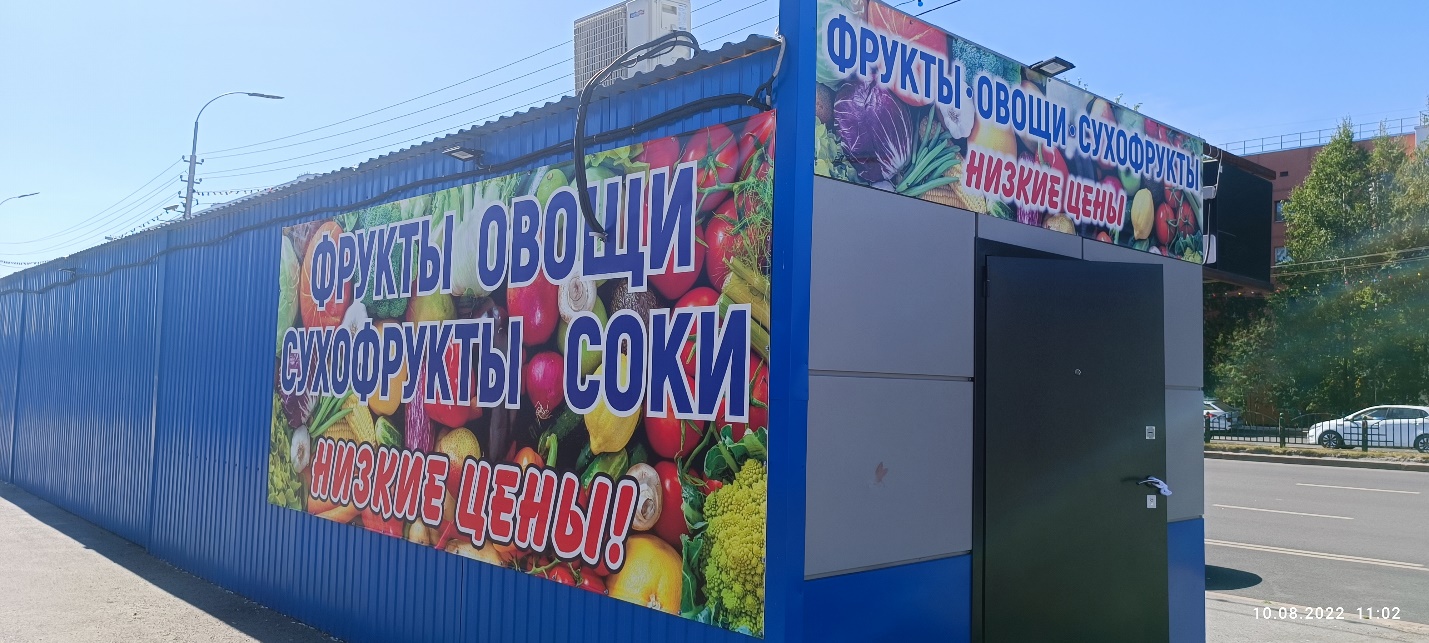 